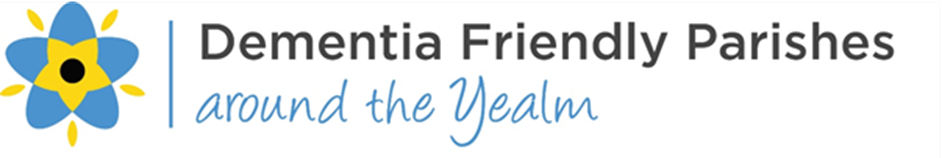 April 2024 Activities CalendarMonday1Bank Holiday Tuesday2Gentle Exercise – No Classes this week – Half Term HolidayWednesday3Walking Group - 10.30am. Meet in car park at end of Barton Close WemburyThursday4Listen & Laugh Group (Reading) 10.30am -12noon Yealmpton Parish Room £2.00. Friday5Saturday6Sunday7Monday8Tuesday9Gentle Exercise – No Classes this week – Half Term HolidayWednesday10Walking Group - 10.30am. Meet in car park at end of Barton Close WemburyThursday11Listen & Laugh Group (Reading) 10.30am -12noon Yealmpton Parish Room £2.00. Friday12Coffee & Chat - 2.00pm -3.30pm Rose and Crown YealmptonSaturday13Sunday14Monday15Tuesday16Gentle Exercise 10.00am– 11.00am and 11.15am -12.15pmYealmpton Methodist Hall £5.00Wednesday17Walking Group - 10.30am. Meet in car park at end of Barton Close WemburyThursday18Listen & Laugh Group (Reading) 10.30am -12noon Yealmpton Parish Room £2.00. Friday19Sing Along - community singing with the Brixton Village-Airs 2-3.30pm Yealmpton Methodist Hall £3.00Saturday20Sunday21Monday22Tuesday23Gentle Exercise 10.00am– 11.00am and 11.15am -12.15pmYealmpton Methodist Hall £5.00Wednesday24Walking Group - 10.30am. Meet in car park at end of Barton Close WemburyThursday25Listen & Laugh Group (Reading) 10.30am -12noon Yealmpton Parish Room £2.00.Friday26Saturday27Sunday28Monday29Tuesday30Gentle Exercise 10.00am– 11.00am and 11.15am -12.15pmYealmpton Methodist Hall £5.00